О рассмотрении вопросов правоприменительной практики по результатам вступивших в законную силу решений судов, арбитражных судов о признании недействительными ненормативных правовых актов, незаконными решений и действий (бездействия) органов местного самоуправления Зеленодольского муниципального района Республики Татарстан, входящих в его состав городских и сельских поселений и должностных лиц указанных органовВ соответствии  с частями 1, 4 статьи 14, частью 1 статьи 15 Федерального закона от 6 октября 2003 года № 131-ФЗ «Об общих принципах организации местного самоуправления в Российской Федерации», пунктом 2.1 статьи 6 Федерального закона от 25 декабря 2008 года № 273-ФЗ «О противодействии коррупции», Совет Зеленодольского муниципального района Республики Татарстан решил:Утвердить Порядок рассмотрения вопросов правоприменительной практики по результатам вступивших в законную силу решений судов, арбитражных судов о признании недействительными ненормативных правовых актов, незаконными решений и действий (бездействия) органов местного самоуправления Зеленодольского муниципального района Республики Татарстан, входящих в его состав городских и сельских поселений, и должностных лиц  указанных органов (Приложение). Глава Зеленодольского муниципального районаПредседатель Совета								А.В. ТыгинПриложениек решению Совета Зеленодольского муниципального района «О рассмотрении вопросов правоприменительной практики по результатам вступивших в законную силу решений судов, арбитражных судов о признании недействительными ненормативных правовых актов, незаконными решений и действий (бездействия) органов местного самоуправления Зеленодольского муниципального района Республики Татарстан, входящих в его состав городских и сельских поселений и должностных лиц указанных органов» от 29 октября 2018 года №338Порядок рассмотрения вопросов правоприменительной практики по результатам вступивших в законную силу решений судов, арбитражных судов 
о признании недействительными ненормативных правовых актов, незаконными решений и действий (бездействия) органов местного самоуправления Зеленодольского муниципального районаРеспублики Татарстан, входящих в его состав городских и сельских поселений и должностных лиц указанных органовI. Общие положенияНастоящий Порядок устанавливает процедуру рассмотрения вопросов правоприменительной практики по результатам вступивших в законную силу решений судов, арбитражных судов о признании недействительными ненормативных правовых актов, незаконными решений и действий (бездействия) органов местного самоуправления Зеленодольского муниципального района Республики Татарстан, входящих в его состав городских и сельских поселений и должностных лиц указанных органов 
(далее – Порядок, вопросы правоприменительной практики), а также регулирует вопросы формирования рабочей группы по рассмотрению вопросов правоприменительной практики по результатам вступивших в законную силу решений судов, арбитражных судов о признании недействительными ненормативных правовых актов, незаконными решений и действий (бездействия) органов местного самоуправления Зеленодольского муниципального района Республики Татарстан, входящих в его состав городских и сельских поселений (далее – рабочая группа, судебные решения), и должностных лиц  указанных органов, порядок проведения заседаний рабочей группы и оформления результатов таких заседаний.II. Порядок формирования и работы рабочей группыРабочая группа образуется в количестве не менее 7 человек в составе председателя, заместителя председателя, секретаря и членов рабочей группы. В состав рабочей группы включаются ответственные лица за работу по профилактике коррупционных и иных правонарушений органов местного самоуправления Зеленодольского муниципального района. Состав рабочей группы утверждается распоряжением Главы Зеленодольского муниципального района Республики Татарстан. Работа рабочей группы осуществляется на заседаниях, проводимых до 20 числа месяца, следующего за отчетным кварталом, в случае поступления в отчетном квартале информации о судебных решениях. На заседание рабочей группы приглашаются:сотрудники структурных подразделений органов местного самоуправления, участвовавших в разработке проекта признанного судом недействительным акта, решения, совершении действий (бездействия) 
(далее – иные сотрудники) для дачи пояснений по рассматриваемым вопросам;лица, права и законные интересы которых нарушены актом, решением, действиями (бездействием), или их представители (далее – иные лица);представитель (представители):общественной(ых) организации(й)  (общественная организация может быть определена по рекомендации Общественной палаты Республики Татарстан); Зеленодольской городской прокуратуры.Секретарь рабочей группы направляет запросы в Общественную палату Республики Татарстан (в случае приглашения представителей общественной организации по рекомендации Общественной палаты Республики Татарстан) и Зеленодольскую городскую прокуратуру 
о кандидатурах представителей.  Информация о судебных решениях с приложением копий таких решений  направляется  органами местного самоуправления Зеленодольского муниципального района Республики Татарстан, городских и сельских поселений, входящих в его состав, председателю рабочей группы ежеквартально не позднее 5 числа месяца, следующего за отчетным кварталом, в случае, если в отчетном квартале выносились соответствующие решения. Информация должна содержать позицию относительно:оснований издания ненормативных правовых актов, принятия решений 
и совершения действий (бездействия) органов местного самоуправления Зеленодольского муниципального района Республики Татарстан, или городского и сельского поселения, входящего в его состав, и должностных лиц указанных органов, признанных судом недействительными (незаконными);оснований признания недействительными ненормативных правовых актов, незаконными решений и действий (бездействия) органов местного самоуправления Зеленодольского муниципального района Республики Татарстан, или городского и сельского поселения, входящего в его состав, 
и должностных лиц указанных органов;участия в рассмотрении вопросов правоприменительной практики иных сотрудников.Одновременно с информацией о вынесенных судебных решениях 
с приложением их копий направляется служебная записка должностного лица (работника), принявшего или подготовившего ненормативный правовой акт, решение и совершение действий (бездействия), признанных судом недействительными (незаконными) относительно причин его действий.2.4.  Председатель рабочей группы в срок до 10 числа месяца, следующего за отчетным кварталом, определяет дату проведения заседания рабочей группы и необходимость приглашения на заседание иных сотрудников и иных лиц.2.5. Секретарь рабочей группы оповещает членов рабочей группы 
и приглашаемых на заседание иных сотрудников и иных лиц о дате, месте 
и времени проведения заседания рабочей группы.Члены рабочей группы, принимавшие участие в издании ненормативного правового акта, совершившие действия (бездействие), признанные судом недействительными (незаконными), на заседание рабочей группы  не приглашаются.2.6. Заседание рабочей группы является правомочным, если на нем присутствует более половины состава рабочей группы. Заседание проводится председателем, а в его отсутствие – заместителем председателя рабочей группы.2.7. Рабочая группа в ходе рассмотрения вопросов правоприменительной практики:анализирует судебные решения, в том числе основания признания недействительным ненормативного правового акта, незаконными решения 
и действия (бездействия) органов местного самоуправления Зеленодольского муниципального района Республики Татарстан, или городского и сельского поселения, входящего в его состав, и должностных лиц указанных органов;выясняет: мотивы и обстоятельства издания ненормативного правового акта, принятия решения и совершения действий (бездействия), признанных судом недействительными (незаконными);наличие (отсутствие) в действиях лиц, участвовавших в подготовке проектов ненормативного правового акта, решения, а также совершении действий (бездействии), признанных судом недействительными (незаконными), признаков коррупционных проявлений, в том числе:обстоятельств личной заинтересованности (ситуации конфликта интересов) лиц, участвовавшие в разработке, а также согласовании проекта признанного судом недействительным акта, решения и совершении действий (бездействия);обстоятельств, свидетельствующих  о несообщении такими лицами 
о случаях коррупционного вмешательства, иных злоупотреблений лиц, заинтересованных в издании акта, принятии решения, совершении действий (бездействии);вырабатывает рекомендации о мерах, направленных на предупреждение издания правовых актов, а также принятия решений и совершения действий (бездействия), не соответствующих законодательству, и коррупционных проявлений.2.8. По итогам рассмотрения вышеуказанных вопросов рабочая группа принимает решение, в котором устанавливается наличие (отсутствие) признаков коррупционных проявлений, а также вырабатывает рекомендации, направленные на предупреждение принятия ненормативных правовых актов, совершения действий (бездействия),  противоречащих законодательству.2.9. Решение рабочей группы по вопросам, указанным в пунктах 2.7, 2.8  настоящего Порядка, принимается открытым голосованием простым большинством голосов присутствующих на заседании. В случае равенства голосов решающим является голос председательствующего на заседании.2.10. По итогам заседания составляется протокол, подписываемый секретарем и председательствующим  на заседании. В протоколе, помимо принятого решения, указываются:дата заседания, время и место проведения заседания;присутствующие на заседании члены рабочей группы;иные сотрудники;фамилия, имя, отчество выступавших на заседании и основные тезисы выступлений, предложенные рекомендации;результаты голосования;принятое решение.К протоколу прилагаются копии судебных решений признанного судом недействительным ненормативного акта, а также иные материалы, явившиеся предметом рассмотрения рабочей группы.Протокол заседания, а также признанный судом недействительным ненормативный акт, судебное решение подлежат размещению на официальном сайте Зеленодольского муниципального района Республики Татарстан  в разделе «Противодействие коррупции».2.11. Председатель рабочей группы не позднее 3 дней со дня проведения заседания направляет протокол руководителю  органа местного самоуправления Зеленодольского муниципального района Республики Татарстан, или городского и сельского поселения, входящего в его состав, которому (в отношении должностных лиц которого) рабочей группой даны рекомендации по итогам  рассмотрения вопросов правоприменительной практики для принятия соответствующих решений.2.12. В случае выявления коррупционной составляющей в решениях
и совершении действий (бездействия) органов местного самоуправления Зеленодольского муниципального района Республики Татарстан, или городского и сельского поселения, входящего в его состав и должностных лиц указанных органов, председатель рабочей группы направляет протокол и иные материалы, явившиеся предметом рассмотрения рабочей группы, на рассмотрение Комиссии по соблюдению требований к служебному (должностному) поведению и урегулированию конфликта интересов Зеленодольского муниципального района Республики Татарстан, для выработки дальнейших мер по профилактике и предотвращению коррупции._________________________________________СОВЕТЗЕЛЕНОДОЛЬСКОГО МУНИЦИПАЛЬНОГО РАЙОНАРЕСПУБЛИКИ ТАТАРСТАН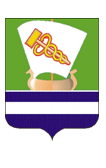 ТАТАРСТАН РЕСПУБЛИКАСЫЗЕЛЕНОДОЛЬСК 
МУНИЦИПАЛЬ РАЙОНЫ 
СОВЕТЫРЕШЕНИЕ29.10.2018г.ЗеленодольскКАРАР№ 338